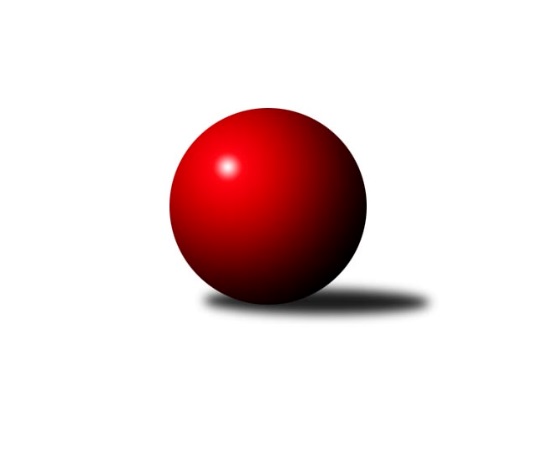 Č.12Ročník 2017/2018	4.5.2024 3. KLM C 2017/2018Statistika 12. kolaTabulka družstev:		družstvo	záp	výh	rem	proh	skore	sety	průměr	body	plné	dorážka	chyby	1.	TJ Zbrojovka Vsetín ˝A˝	12	10	2	0	67.0 : 29.0 	(169.5 : 118.5)	3216	22	2171	1045	27.1	2.	TJ Horní Benešov ˝A˝	12	9	0	3	63.5 : 32.5 	(161.0 : 127.0)	3205	18	2162	1043	28.8	3.	KC Zlín	12	7	1	4	59.0 : 37.0 	(160.5 : 127.5)	3242	15	2175	1067	23.2	4.	TJ Jiskra Rýmařov ˝A˝	12	7	0	5	50.0 : 46.0 	(149.5 : 138.5)	3188	14	2157	1031	27.7	5.	TJ  Odry ˝A˝	12	6	1	5	53.0 : 43.0 	(151.0 : 137.0)	3182	13	2149	1033	36.3	6.	KK Šumperk˝A˝	12	6	1	5	49.5 : 46.5 	(152.0 : 136.0)	3158	13	2127	1030	32.2	7.	KK Zábřeh ˝B˝	12	5	1	6	43.0 : 53.0 	(127.0 : 161.0)	3165	11	2159	1006	35.8	8.	TJ Sokol Bohumín ˝A˝	12	4	2	6	41.0 : 55.0 	(129.5 : 158.5)	3180	10	2171	1009	34.7	9.	TJ Tatran Litovel ˝A˝	12	4	0	8	39.0 : 57.0 	(140.5 : 147.5)	3147	8	2142	1006	30.9	10.	TJ Sokol Machová ˝A˝	12	4	0	8	38.0 : 58.0 	(134.5 : 153.5)	3104	8	2127	977	38.9	11.	HKK Olomouc ˝B˝	12	3	0	9	39.0 : 57.0 	(131.5 : 156.5)	3122	6	2124	998	37.2	12.	SKK Ostrava ˝A˝	12	3	0	9	34.0 : 62.0 	(121.5 : 166.5)	3122	6	2125	997	36.4Tabulka doma:		družstvo	záp	výh	rem	proh	skore	sety	průměr	body	maximum	minimum	1.	TJ Horní Benešov ˝A˝	6	6	0	0	36.5 : 11.5 	(86.0 : 58.0)	3403	12	3454	3355	2.	TJ Zbrojovka Vsetín ˝A˝	6	6	0	0	35.0 : 13.0 	(87.0 : 57.0)	3271	12	3314	3203	3.	TJ Jiskra Rýmařov ˝A˝	6	6	0	0	35.0 : 13.0 	(85.5 : 58.5)	3274	12	3336	3197	4.	KC Zlín	6	4	1	1	33.0 : 15.0 	(87.5 : 56.5)	3277	9	3349	3175	5.	KK Šumperk˝A˝	6	4	1	1	30.0 : 18.0 	(84.0 : 60.0)	3132	9	3185	3064	6.	TJ  Odry ˝A˝	6	4	0	2	28.0 : 20.0 	(78.5 : 65.5)	3254	8	3372	3101	7.	KK Zábřeh ˝B˝	6	3	1	2	26.0 : 22.0 	(67.0 : 77.0)	3228	7	3317	3119	8.	TJ Tatran Litovel ˝A˝	6	3	0	3	27.0 : 21.0 	(79.5 : 64.5)	3170	6	3289	3072	9.	SKK Ostrava ˝A˝	6	3	0	3	23.0 : 25.0 	(71.5 : 72.5)	3031	6	3107	2999	10.	TJ Sokol Bohumín ˝A˝	6	2	1	3	20.0 : 28.0 	(61.5 : 82.5)	3115	5	3171	3072	11.	HKK Olomouc ˝B˝	6	2	0	4	20.0 : 28.0 	(67.5 : 76.5)	3239	4	3303	3140	12.	TJ Sokol Machová ˝A˝	6	2	0	4	20.0 : 28.0 	(65.0 : 79.0)	3088	4	3154	3009Tabulka venku:		družstvo	záp	výh	rem	proh	skore	sety	průměr	body	maximum	minimum	1.	TJ Zbrojovka Vsetín ˝A˝	6	4	2	0	32.0 : 16.0 	(82.5 : 61.5)	3205	10	3267	3076	2.	TJ Horní Benešov ˝A˝	6	3	0	3	27.0 : 21.0 	(75.0 : 69.0)	3165	6	3281	2991	3.	KC Zlín	6	3	0	3	26.0 : 22.0 	(73.0 : 71.0)	3236	6	3343	3095	4.	TJ  Odry ˝A˝	6	2	1	3	25.0 : 23.0 	(72.5 : 71.5)	3170	5	3266	3030	5.	TJ Sokol Bohumín ˝A˝	6	2	1	3	21.0 : 27.0 	(68.0 : 76.0)	3191	5	3284	3114	6.	KK Šumperk˝A˝	6	2	0	4	19.5 : 28.5 	(68.0 : 76.0)	3163	4	3213	3126	7.	TJ Sokol Machová ˝A˝	6	2	0	4	18.0 : 30.0 	(69.5 : 74.5)	3114	4	3165	2945	8.	KK Zábřeh ˝B˝	6	2	0	4	17.0 : 31.0 	(60.0 : 84.0)	3154	4	3294	3049	9.	HKK Olomouc ˝B˝	6	1	0	5	19.0 : 29.0 	(64.0 : 80.0)	3102	2	3351	2980	10.	TJ Jiskra Rýmařov ˝A˝	6	1	0	5	15.0 : 33.0 	(64.0 : 80.0)	3173	2	3324	2956	11.	TJ Tatran Litovel ˝A˝	6	1	0	5	12.0 : 36.0 	(61.0 : 83.0)	3144	2	3274	2919	12.	SKK Ostrava ˝A˝	6	0	0	6	11.0 : 37.0 	(50.0 : 94.0)	3137	0	3248	3049Tabulka podzimní části:		družstvo	záp	výh	rem	proh	skore	sety	průměr	body	doma	venku	1.	TJ Zbrojovka Vsetín ˝A˝	11	9	2	0	61.0 : 27.0 	(155.0 : 109.0)	3218	20 	5 	0 	0 	4 	2 	0	2.	TJ Horní Benešov ˝A˝	11	8	0	3	57.5 : 30.5 	(145.0 : 119.0)	3205	16 	5 	0 	0 	3 	0 	3	3.	KC Zlín	11	7	1	3	57.0 : 31.0 	(151.5 : 112.5)	3266	15 	4 	1 	1 	3 	0 	2	4.	TJ Jiskra Rýmařov ˝A˝	11	7	0	4	49.0 : 39.0 	(138.5 : 125.5)	3179	14 	6 	0 	0 	1 	0 	4	5.	TJ  Odry ˝A˝	11	6	0	5	49.0 : 39.0 	(139.5 : 124.5)	3193	12 	4 	0 	2 	2 	0 	3	6.	KK Šumperk˝A˝	11	5	1	5	43.5 : 44.5 	(137.0 : 127.0)	3157	11 	3 	1 	1 	2 	0 	4	7.	KK Zábřeh ˝B˝	11	5	1	5	41.0 : 47.0 	(119.0 : 145.0)	3158	11 	3 	1 	2 	2 	0 	3	8.	TJ Sokol Bohumín ˝A˝	11	4	1	6	37.0 : 51.0 	(117.0 : 147.0)	3180	9 	2 	0 	3 	2 	1 	3	9.	TJ Tatran Litovel ˝A˝	11	4	0	7	38.0 : 50.0 	(129.0 : 135.0)	3160	8 	3 	0 	3 	1 	0 	4	10.	SKK Ostrava ˝A˝	11	3	0	8	32.0 : 56.0 	(112.0 : 152.0)	3129	6 	3 	0 	3 	0 	0 	5	11.	TJ Sokol Machová ˝A˝	11	3	0	8	31.0 : 57.0 	(122.0 : 142.0)	3104	6 	1 	0 	4 	2 	0 	4	12.	HKK Olomouc ˝B˝	11	2	0	9	32.0 : 56.0 	(118.5 : 145.5)	3121	4 	1 	0 	4 	1 	0 	5Tabulka jarní části:		družstvo	záp	výh	rem	proh	skore	sety	průměr	body	doma	venku	1.	HKK Olomouc ˝B˝	1	1	0	0	7.0 : 1.0 	(13.0 : 11.0)	3275	2 	1 	0 	0 	0 	0 	0 	2.	TJ Sokol Machová ˝A˝	1	1	0	0	7.0 : 1.0 	(12.5 : 11.5)	3082	2 	1 	0 	0 	0 	0 	0 	3.	TJ Horní Benešov ˝A˝	1	1	0	0	6.0 : 2.0 	(16.0 : 8.0)	3397	2 	1 	0 	0 	0 	0 	0 	4.	KK Šumperk˝A˝	1	1	0	0	6.0 : 2.0 	(15.0 : 9.0)	3168	2 	1 	0 	0 	0 	0 	0 	5.	TJ Zbrojovka Vsetín ˝A˝	1	1	0	0	6.0 : 2.0 	(14.5 : 9.5)	3203	2 	1 	0 	0 	0 	0 	0 	6.	TJ Sokol Bohumín ˝A˝	1	0	1	0	4.0 : 4.0 	(12.5 : 11.5)	3094	1 	0 	1 	0 	0 	0 	0 	7.	TJ  Odry ˝A˝	1	0	1	0	4.0 : 4.0 	(11.5 : 12.5)	3117	1 	0 	0 	0 	0 	1 	0 	8.	SKK Ostrava ˝A˝	1	0	0	1	2.0 : 6.0 	(9.5 : 14.5)	3082	0 	0 	0 	0 	0 	0 	1 	9.	KC Zlín	1	0	0	1	2.0 : 6.0 	(9.0 : 15.0)	3095	0 	0 	0 	0 	0 	0 	1 	10.	KK Zábřeh ˝B˝	1	0	0	1	2.0 : 6.0 	(8.0 : 16.0)	3207	0 	0 	0 	0 	0 	0 	1 	11.	TJ Tatran Litovel ˝A˝	1	0	0	1	1.0 : 7.0 	(11.5 : 12.5)	3071	0 	0 	0 	0 	0 	0 	1 	12.	TJ Jiskra Rýmařov ˝A˝	1	0	0	1	1.0 : 7.0 	(11.0 : 13.0)	3242	0 	0 	0 	0 	0 	0 	1 Zisk bodů pro družstvo:		jméno hráče	družstvo	body	zápasy	v %	dílčí body	sety	v %	1.	Vlastimil Bělíček 	TJ Zbrojovka Vsetín ˝A˝ 	11	/	11	(100%)	41	/	44	(93%)	2.	Milan Dědáček 	TJ Jiskra Rýmařov ˝A˝ 	10	/	11	(91%)	33	/	44	(75%)	3.	Miroslav Petřek ml.	TJ Horní Benešov ˝A˝ 	10	/	12	(83%)	33.5	/	48	(70%)	4.	Michal Pavič 	TJ  Odry ˝A˝ 	10	/	12	(83%)	31.5	/	48	(66%)	5.	Kamil Kubeša 	TJ Horní Benešov ˝A˝ 	10	/	12	(83%)	27.5	/	48	(57%)	6.	Ladislav Stárek 	TJ Jiskra Rýmařov ˝A˝ 	9	/	10	(90%)	29	/	40	(73%)	7.	Miroslav Dokoupil 	HKK Olomouc ˝B˝ 	9	/	10	(90%)	26.5	/	40	(66%)	8.	Karel Chlevišťan 	TJ  Odry ˝A˝ 	9	/	12	(75%)	29	/	48	(60%)	9.	Jiří Michálek 	KK Zábřeh ˝B˝ 	8	/	10	(80%)	22.5	/	40	(56%)	10.	Bronislav Fojtík 	KC Zlín 	8	/	10	(80%)	21	/	40	(53%)	11.	Lubomír Matějíček 	KC Zlín 	8	/	11	(73%)	26.5	/	44	(60%)	12.	Miroslav Málek 	KC Zlín 	8	/	11	(73%)	26	/	44	(59%)	13.	Vlastimil Brázdil 	TJ Sokol Machová ˝A˝ 	7	/	11	(64%)	27	/	44	(61%)	14.	Zoltán Bagári 	TJ Zbrojovka Vsetín ˝A˝ 	7	/	11	(64%)	27	/	44	(61%)	15.	Karel Ivaniš 	KC Zlín 	7	/	11	(64%)	26	/	44	(59%)	16.	Roman Hrančík 	TJ Sokol Machová ˝A˝ 	7	/	11	(64%)	25.5	/	44	(58%)	17.	Jiří Hendrych 	TJ Horní Benešov ˝A˝ 	7	/	11	(64%)	25.5	/	44	(58%)	18.	Miroslav Smrčka 	KK Šumperk˝A˝ 	7	/	12	(58%)	30	/	48	(63%)	19.	Břetislav Sobota 	HKK Olomouc ˝B˝ 	7	/	12	(58%)	26.5	/	48	(55%)	20.	Fridrich Péli 	TJ Sokol Bohumín ˝A˝ 	7	/	12	(58%)	25	/	48	(52%)	21.	Adam Běláška 	KK Šumperk˝A˝ 	7	/	12	(58%)	24.5	/	48	(51%)	22.	Tomáš Polášek 	KC Zlín 	6	/	8	(75%)	24	/	32	(75%)	23.	Marek Frydrych 	TJ  Odry ˝A˝ 	6	/	10	(60%)	25.5	/	40	(64%)	24.	Václav Švub 	KK Zábřeh ˝B˝ 	6	/	10	(60%)	22.5	/	40	(56%)	25.	Jakub Mokoš 	TJ Tatran Litovel ˝A˝ 	6	/	10	(60%)	20.5	/	40	(51%)	26.	Jiří Baslar 	HKK Olomouc ˝B˝ 	6	/	11	(55%)	23	/	44	(52%)	27.	Tomáš Hambálek 	TJ Zbrojovka Vsetín ˝A˝ 	6	/	11	(55%)	23	/	44	(52%)	28.	Zdeněk Kuna 	SKK Ostrava ˝A˝ 	6	/	11	(55%)	22	/	44	(50%)	29.	Milan Šula 	KK Zábřeh ˝B˝ 	6	/	11	(55%)	19	/	44	(43%)	30.	Stanislav Ovšák 	TJ  Odry ˝A˝ 	6	/	12	(50%)	23.5	/	48	(49%)	31.	Michal Laga 	TJ Sokol Machová ˝A˝ 	6	/	12	(50%)	23	/	48	(48%)	32.	Petr Matějka 	KK Šumperk˝A˝ 	6	/	12	(50%)	23	/	48	(48%)	33.	Karol Nitka 	TJ Sokol Bohumín ˝A˝ 	6	/	12	(50%)	20.5	/	48	(43%)	34.	Martin Bilíček 	TJ Horní Benešov ˝A˝ 	5	/	6	(83%)	16	/	24	(67%)	35.	Ladislav Janáč 	TJ Jiskra Rýmařov ˝A˝ 	5	/	8	(63%)	17	/	32	(53%)	36.	Marek Zapletal 	KK Šumperk˝A˝ 	5	/	10	(50%)	25	/	40	(63%)	37.	Petr Rak 	TJ Horní Benešov ˝A˝ 	5	/	10	(50%)	22	/	40	(55%)	38.	Jiří Fiala 	TJ Tatran Litovel ˝A˝ 	5	/	10	(50%)	17.5	/	40	(44%)	39.	Jiří Čamek 	TJ Tatran Litovel ˝A˝ 	5	/	11	(45%)	23.5	/	44	(53%)	40.	Miroslav Míšek 	TJ Sokol Machová ˝A˝ 	5	/	11	(45%)	21.5	/	44	(49%)	41.	Aleš Kohutek 	TJ Sokol Bohumín ˝A˝ 	5	/	12	(42%)	25.5	/	48	(53%)	42.	René Světlík 	TJ Sokol Bohumín ˝A˝ 	5	/	12	(42%)	24	/	48	(50%)	43.	Gustav Vojtek 	KK Šumperk˝A˝ 	5	/	12	(42%)	22	/	48	(46%)	44.	Jiří Trnka 	SKK Ostrava ˝A˝ 	5	/	12	(42%)	21.5	/	48	(45%)	45.	Martin Vitásek 	KK Zábřeh ˝B˝ 	5	/	12	(42%)	20	/	48	(42%)	46.	Jan Körner 	KK Zábřeh ˝B˝ 	5	/	12	(42%)	20	/	48	(42%)	47.	Vlastimil Skopalík 	TJ Horní Benešov ˝A˝ 	4.5	/	8	(56%)	17.5	/	32	(55%)	48.	Vojtěch Rozkopal 	TJ  Odry ˝A˝ 	4	/	6	(67%)	14	/	24	(58%)	49.	Ivan Říha 	TJ Zbrojovka Vsetín ˝A˝ 	4	/	7	(57%)	17	/	28	(61%)	50.	Miroslav Pytel 	SKK Ostrava ˝A˝ 	4	/	8	(50%)	13.5	/	32	(42%)	51.	Daniel Bělíček 	TJ Zbrojovka Vsetín ˝A˝ 	4	/	9	(44%)	19	/	36	(53%)	52.	Jan Pavlosek 	SKK Ostrava ˝A˝ 	4	/	9	(44%)	13	/	36	(36%)	53.	Dominik Böhm 	SKK Ostrava ˝A˝ 	4	/	10	(40%)	16.5	/	40	(41%)	54.	Dušan Říha 	HKK Olomouc ˝B˝ 	4	/	11	(36%)	19	/	44	(43%)	55.	Josef Šrámek 	HKK Olomouc ˝B˝ 	4	/	11	(36%)	18.5	/	44	(42%)	56.	Petr Kuttler 	TJ Sokol Bohumín ˝A˝ 	4	/	11	(36%)	15	/	44	(34%)	57.	Jaroslav Tezzele 	TJ Jiskra Rýmařov ˝A˝ 	4	/	12	(33%)	21	/	48	(44%)	58.	Jan Zaškolný 	TJ Sokol Bohumín ˝A˝ 	4	/	12	(33%)	18.5	/	48	(39%)	59.	Jaroslav Sedlář 	KK Šumperk˝A˝ 	3.5	/	9	(39%)	14.5	/	36	(40%)	60.	Jaroslav Vymazal 	KK Šumperk˝A˝ 	3	/	3	(100%)	10	/	12	(83%)	61.	Radim Abrahám 	KC Zlín 	3	/	5	(60%)	10	/	20	(50%)	62.	František Baleka 	TJ Tatran Litovel ˝A˝ 	3	/	5	(60%)	10	/	20	(50%)	63.	Jindřich Kolařík 	KC Zlín 	3	/	6	(50%)	11	/	24	(46%)	64.	Tomáš Novosad 	TJ Zbrojovka Vsetín ˝A˝ 	3	/	8	(38%)	12	/	32	(38%)	65.	David Čulík 	TJ Tatran Litovel ˝A˝ 	3	/	10	(30%)	18	/	40	(45%)	66.	Milan Dovrtěl 	TJ Sokol Machová ˝A˝ 	3	/	10	(30%)	17	/	40	(43%)	67.	Petr Dvorský 	TJ  Odry ˝A˝ 	3	/	10	(30%)	16.5	/	40	(41%)	68.	Kamil Axman 	TJ Tatran Litovel ˝A˝ 	3	/	11	(27%)	20.5	/	44	(47%)	69.	Jaroslav Heblák 	TJ Jiskra Rýmařov ˝A˝ 	3	/	11	(27%)	17	/	44	(39%)	70.	Miroslav Štěpán 	KK Zábřeh ˝B˝ 	3	/	12	(25%)	20	/	48	(42%)	71.	Petr Kozák 	TJ Horní Benešov ˝A˝ 	2	/	2	(100%)	6	/	8	(75%)	72.	Petr Dvořáček 	TJ Zbrojovka Vsetín ˝A˝ 	2	/	2	(100%)	4	/	8	(50%)	73.	Miroslav Sigmund 	TJ Tatran Litovel ˝A˝ 	2	/	3	(67%)	9	/	12	(75%)	74.	Miroslav Talášek 	TJ Tatran Litovel ˝A˝ 	2	/	3	(67%)	9	/	12	(75%)	75.	Petr Axman 	TJ Tatran Litovel ˝A˝ 	2	/	4	(50%)	7.5	/	16	(47%)	76.	Vladislav Pečinka 	TJ Horní Benešov ˝A˝ 	2	/	5	(40%)	7.5	/	20	(38%)	77.	Antonín Sochor 	TJ Jiskra Rýmařov ˝A˝ 	2	/	6	(33%)	13	/	24	(54%)	78.	Pavel Kubálek 	KC Zlín 	2	/	6	(33%)	10	/	24	(42%)	79.	Martin Dolák 	TJ Zbrojovka Vsetín ˝A˝ 	2	/	7	(29%)	12.5	/	28	(45%)	80.	Petr Holas 	SKK Ostrava ˝A˝ 	2	/	12	(17%)	23	/	48	(48%)	81.	Břetislav Adamec 	TJ Zbrojovka Vsetín ˝A˝ 	1	/	1	(100%)	4	/	4	(100%)	82.	Petr Chlachula 	TJ Jiskra Rýmařov ˝A˝ 	1	/	1	(100%)	3	/	4	(75%)	83.	Miroslav Kubík 	TJ Zbrojovka Vsetín ˝A˝ 	1	/	1	(100%)	3	/	4	(75%)	84.	Pavel Heinisch 	KK Šumperk˝A˝ 	1	/	1	(100%)	3	/	4	(75%)	85.	Martin Futerko 	SKK Ostrava ˝A˝ 	1	/	1	(100%)	2.5	/	4	(63%)	86.	Tomáš Adamec 	TJ Zbrojovka Vsetín ˝A˝ 	1	/	1	(100%)	2	/	4	(50%)	87.	Josef Krajzinger 	HKK Olomouc ˝B˝ 	1	/	1	(100%)	2	/	4	(50%)	88.	Daniel Ševčík st.	TJ  Odry ˝A˝ 	1	/	1	(100%)	2	/	4	(50%)	89.	Miroslav Složil 	SKK Ostrava ˝A˝ 	1	/	1	(100%)	2	/	4	(50%)	90.	Leopold Jašek 	HKK Olomouc ˝B˝ 	1	/	1	(100%)	2	/	4	(50%)	91.	Jiří Michalík 	TJ Sokol Machová ˝A˝ 	1	/	4	(25%)	7	/	16	(44%)	92.	Jiří Zezulka st. 	TJ Jiskra Rýmařov ˝A˝ 	1	/	6	(17%)	9.5	/	24	(40%)	93.	Michal Davidík 	TJ Jiskra Rýmařov ˝A˝ 	1	/	6	(17%)	6	/	24	(25%)	94.	Vladimír Korta 	SKK Ostrava ˝A˝ 	1	/	7	(14%)	6.5	/	28	(23%)	95.	Bohuslav Husek 	TJ Sokol Machová ˝A˝ 	1	/	8	(13%)	11.5	/	32	(36%)	96.	Michal Klich 	TJ Horní Benešov ˝A˝ 	0	/	1	(0%)	2	/	4	(50%)	97.	Ondřej Gajdičiar 	TJ  Odry ˝A˝ 	0	/	1	(0%)	2	/	4	(50%)	98.	Roman Janás 	KC Zlín 	0	/	1	(0%)	2	/	4	(50%)	99.	Stanislav Brosinger 	TJ Tatran Litovel ˝A˝ 	0	/	1	(0%)	2	/	4	(50%)	100.	Radek Janás 	KC Zlín 	0	/	1	(0%)	1	/	4	(25%)	101.	Vlastimil Kancner 	TJ Zbrojovka Vsetín ˝A˝ 	0	/	1	(0%)	1	/	4	(25%)	102.	Ludvík Vymazal 	TJ Tatran Litovel ˝A˝ 	0	/	1	(0%)	1	/	4	(25%)	103.	Jan Frydrych 	TJ  Odry ˝A˝ 	0	/	1	(0%)	1	/	4	(25%)	104.	Roman Honl 	TJ Sokol Bohumín ˝A˝ 	0	/	1	(0%)	1	/	4	(25%)	105.	Jiří Polášek 	TJ Jiskra Rýmařov ˝A˝ 	0	/	1	(0%)	1	/	4	(25%)	106.	František Langer 	KK Zábřeh ˝B˝ 	0	/	1	(0%)	1	/	4	(25%)	107.	Lukáš Krejčí 	KK Zábřeh ˝B˝ 	0	/	1	(0%)	1	/	4	(25%)	108.	Petr Dankovič ml. 	TJ Horní Benešov ˝A˝ 	0	/	1	(0%)	0	/	4	(0%)	109.	Václav Čamek 	KK Zábřeh ˝B˝ 	0	/	1	(0%)	0	/	4	(0%)	110.	Jiří Fryštacký 	TJ Sokol Machová ˝A˝ 	0	/	1	(0%)	0	/	4	(0%)	111.	Jiří Vrobel 	TJ Tatran Litovel ˝A˝ 	0	/	1	(0%)	0	/	4	(0%)	112.	Marian Hošek 	HKK Olomouc ˝B˝ 	0	/	2	(0%)	1	/	8	(13%)	113.	Lukáš Michalík 	TJ Sokol Machová ˝A˝ 	0	/	2	(0%)	1	/	8	(13%)	114.	Jiří Srovnal 	KK Zábřeh ˝B˝ 	0	/	2	(0%)	1	/	8	(13%)	115.	Radek Malíšek 	HKK Olomouc ˝B˝ 	0	/	3	(0%)	1	/	12	(8%)	116.	Jaroslav Lušovský 	TJ  Odry ˝A˝ 	0	/	4	(0%)	4	/	16	(25%)	117.	Radek Hejtman 	HKK Olomouc ˝B˝ 	0	/	6	(0%)	7	/	24	(29%)Průměry na kuželnách:		kuželna	průměr	plné	dorážka	chyby	výkon na hráče	1.	 Horní Benešov, 1-4	3331	2230	1100	30.9	(555.3)	2.	HKK Olomouc, 1-8	3256	2196	1060	30.8	(542.8)	3.	TJ Valašské Meziříčí, 1-4	3236	2208	1027	39.3	(539.4)	4.	TJ Zbrojovka Vsetín, 1-4	3224	2155	1069	26.5	(537.4)	5.	KK Zábřeh, 1-4	3222	2179	1043	31.1	(537.1)	6.	KK Jiskra Rýmařov, 1-4	3217	2174	1043	29.0	(536.3)	7.	KC Zlín, 1-4	3162	2137	1025	33.1	(527.1)	8.	Sokol Přemyslovice, 1-4	3154	2133	1020	29.2	(525.7)	9.	TJ Sokol Bohumín, 1-4	3120	2114	1005	32.5	(520.1)	10.	KK Šumperk, 1-4	3098	2109	989	32.4	(516.5)	11.	TJ VOKD Poruba, 1-4	3027	2075	951	41.2	(504.6)Nejlepší výkony na kuželnách: Horní Benešov, 1-4TJ Horní Benešov ˝A˝	3454	8. kolo	Jiří Hendrych 	TJ Horní Benešov ˝A˝	639	8. koloTJ Horní Benešov ˝A˝	3432	1. kolo	Miroslav Petřek ml.	TJ Horní Benešov ˝A˝	605	8. koloTJ Horní Benešov ˝A˝	3405	6. kolo	Petr Rak 	TJ Horní Benešov ˝A˝	595	12. koloTJ Horní Benešov ˝A˝	3397	12. kolo	Miroslav Petřek ml.	TJ Horní Benešov ˝A˝	594	12. koloTJ Horní Benešov ˝A˝	3372	11. kolo	Kamil Kubeša 	TJ Horní Benešov ˝A˝	594	12. koloTJ Horní Benešov ˝A˝	3355	3. kolo	Ladislav Stárek 	TJ Jiskra Rýmařov ˝A˝	591	1. koloTJ Jiskra Rýmařov ˝A˝	3324	1. kolo	Vlastimil Skopalík 	TJ Horní Benešov ˝A˝	590	1. koloTJ Sokol Bohumín ˝A˝	3284	6. kolo	Jiří Hendrych 	TJ Horní Benešov ˝A˝	589	3. koloTJ Tatran Litovel ˝A˝	3269	8. kolo	Jiří Hendrych 	TJ Horní Benešov ˝A˝	589	1. koloTJ  Odry ˝A˝	3266	11. kolo	Miroslav Petřek ml.	TJ Horní Benešov ˝A˝	587	3. koloHKK Olomouc, 1-8KC Zlín	3343	1. kolo	Miroslav Dokoupil 	HKK Olomouc ˝B˝	642	1. koloHKK Olomouc ˝B˝	3303	8. kolo	Miroslav Petřek ml.	TJ Horní Benešov ˝A˝	603	4. koloKK Zábřeh ˝B˝	3294	11. kolo	Břetislav Sobota 	HKK Olomouc ˝B˝	599	11. koloHKK Olomouc ˝B˝	3292	11. kolo	Břetislav Sobota 	HKK Olomouc ˝B˝	597	8. koloTJ Horní Benešov ˝A˝	3281	4. kolo	Josef Šrámek 	HKK Olomouc ˝B˝	585	12. koloHKK Olomouc ˝B˝	3275	12. kolo	Václav Švub 	KK Zábřeh ˝B˝	585	11. koloSKK Ostrava ˝A˝	3248	8. kolo	Antonín Sochor 	TJ Jiskra Rýmařov ˝A˝	584	12. koloTJ Jiskra Rýmařov ˝A˝	3242	12. kolo	Karel Ivaniš 	KC Zlín	581	1. koloTJ Zbrojovka Vsetín ˝A˝	3240	6. kolo	Miroslav Málek 	KC Zlín	577	1. koloHKK Olomouc ˝B˝	3234	6. kolo	Josef Šrámek 	HKK Olomouc ˝B˝	577	11. koloTJ Valašské Meziříčí, 1-4TJ  Odry ˝A˝	3372	5. kolo	Karel Chlevišťan 	TJ  Odry ˝A˝	602	7. koloHKK Olomouc ˝B˝	3351	9. kolo	Karel Chlevišťan 	TJ  Odry ˝A˝	600	4. koloTJ  Odry ˝A˝	3323	4. kolo	Karel Chlevišťan 	TJ  Odry ˝A˝	597	5. koloTJ  Odry ˝A˝	3289	7. kolo	Jiří Baslar 	HKK Olomouc ˝B˝	592	9. koloKC Zlín	3286	7. kolo	Michal Pavič 	TJ  Odry ˝A˝	589	7. koloTJ Tatran Litovel ˝A˝	3274	2. kolo	Břetislav Sobota 	HKK Olomouc ˝B˝	587	9. koloTJ  Odry ˝A˝	3234	10. kolo	Karel Ivaniš 	KC Zlín	585	7. koloTJ  Odry ˝A˝	3205	9. kolo	Michal Pavič 	TJ  Odry ˝A˝	584	5. koloTJ Sokol Machová ˝A˝	3165	4. kolo	Václav Švub 	KK Zábřeh ˝B˝	580	5. koloTJ Sokol Bohumín ˝A˝	3123	10. kolo	Marek Frydrych 	TJ  Odry ˝A˝	578	4. koloTJ Zbrojovka Vsetín, 1-4TJ Zbrojovka Vsetín ˝A˝	3314	1. kolo	Vlastimil Bělíček 	TJ Zbrojovka Vsetín ˝A˝	618	3. koloTJ Zbrojovka Vsetín ˝A˝	3307	3. kolo	Vlastimil Bělíček 	TJ Zbrojovka Vsetín ˝A˝	597	1. koloTJ Zbrojovka Vsetín ˝A˝	3300	11. kolo	Vlastimil Bělíček 	TJ Zbrojovka Vsetín ˝A˝	591	5. koloTJ  Odry ˝A˝	3257	1. kolo	Vlastimil Bělíček 	TJ Zbrojovka Vsetín ˝A˝	591	7. koloTJ Zbrojovka Vsetín ˝A˝	3253	5. kolo	Tomáš Hambálek 	TJ Zbrojovka Vsetín ˝A˝	590	1. koloTJ Zbrojovka Vsetín ˝A˝	3250	7. kolo	Vlastimil Bělíček 	TJ Zbrojovka Vsetín ˝A˝	584	11. koloTJ Tatran Litovel ˝A˝	3230	11. kolo	Zoltán Bagári 	TJ Zbrojovka Vsetín ˝A˝	583	3. koloTJ Zbrojovka Vsetín ˝A˝	3203	12. kolo	Marek Frydrych 	TJ  Odry ˝A˝	578	1. koloTJ Jiskra Rýmařov ˝A˝	3190	3. kolo	Tomáš Novosad 	TJ Zbrojovka Vsetín ˝A˝	572	11. koloTJ Horní Benešov ˝A˝	3183	7. kolo	Michal Pavič 	TJ  Odry ˝A˝	571	1. koloKK Zábřeh, 1-4KK Zábřeh ˝B˝	3317	9. kolo	Vlastimil Bělíček 	TJ Zbrojovka Vsetín ˝A˝	621	2. koloKK Zábřeh ˝B˝	3279	10. kolo	Milan Šula 	KK Zábřeh ˝B˝	588	4. koloTJ Zbrojovka Vsetín ˝A˝	3267	2. kolo	Milan Dědáček 	TJ Jiskra Rýmařov ˝A˝	584	7. koloKK Zábřeh ˝B˝	3262	4. kolo	Jiří Michálek 	KK Zábřeh ˝B˝	584	9. koloTJ Jiskra Rýmařov ˝A˝	3261	7. kolo	Václav Švub 	KK Zábřeh ˝B˝	580	9. koloKK Zábřeh ˝B˝	3258	2. kolo	Martin Vitásek 	KK Zábřeh ˝B˝	579	10. koloSKK Ostrava ˝A˝	3231	4. kolo	Jan Körner 	KK Zábřeh ˝B˝	574	2. koloKK Šumperk˝A˝	3204	9. kolo	Martin Vitásek 	KK Zábřeh ˝B˝	570	9. koloTJ Horní Benešov ˝A˝	3187	10. kolo	Jiří Michálek 	KK Zábřeh ˝B˝	570	10. koloTJ Sokol Machová ˝A˝	3152	6. kolo	Martin Vitásek 	KK Zábřeh ˝B˝	567	7. koloKK Jiskra Rýmařov, 1-4TJ Jiskra Rýmařov ˝A˝	3336	9. kolo	Milan Dědáček 	TJ Jiskra Rýmařov ˝A˝	604	8. koloTJ Jiskra Rýmařov ˝A˝	3306	6. kolo	Milan Dědáček 	TJ Jiskra Rýmařov ˝A˝	592	4. koloTJ Jiskra Rýmařov ˝A˝	3299	8. kolo	Ladislav Stárek 	TJ Jiskra Rýmařov ˝A˝	589	9. koloTJ Jiskra Rýmařov ˝A˝	3262	4. kolo	Karel Ivaniš 	KC Zlín	587	9. koloTJ Jiskra Rýmařov ˝A˝	3241	2. kolo	Milan Dědáček 	TJ Jiskra Rýmařov ˝A˝	582	9. koloKC Zlín	3240	9. kolo	Antonín Sochor 	TJ Jiskra Rýmařov ˝A˝	575	6. koloTJ Sokol Bohumín ˝A˝	3213	2. kolo	Fridrich Péli 	TJ Sokol Bohumín ˝A˝	573	2. koloTJ Jiskra Rýmařov ˝A˝	3197	10. kolo	Milan Dědáček 	TJ Jiskra Rýmařov ˝A˝	572	6. koloHKK Olomouc ˝B˝	3170	10. kolo	Ladislav Stárek 	TJ Jiskra Rýmařov ˝A˝	565	10. koloTJ  Odry ˝A˝	3130	6. kolo	Ladislav Stárek 	TJ Jiskra Rýmařov ˝A˝	564	8. koloKC Zlín, 1-4KC Zlín	3349	8. kolo	Miroslav Petřek ml.	TJ Horní Benešov ˝A˝	598	2. koloKC Zlín	3314	11. kolo	Vlastimil Bělíček 	TJ Zbrojovka Vsetín ˝A˝	592	4. koloKC Zlín	3313	6. kolo	Miroslav Málek 	KC Zlín	588	8. koloKC Zlín	3284	10. kolo	Miroslav Málek 	KC Zlín	586	6. koloTJ Zbrojovka Vsetín ˝A˝	3238	4. kolo	Aleš Kohutek 	TJ Sokol Bohumín ˝A˝	585	7. koloTJ Horní Benešov ˝A˝	3234	2. kolo	Bronislav Fojtík 	KC Zlín	578	11. koloKC Zlín	3225	4. kolo	Lubomír Matějíček 	KC Zlín	577	8. koloTJ Sokol Bohumín ˝A˝	3223	7. kolo	Vlastimil Bělíček 	TJ Zbrojovka Vsetín ˝A˝	577	9. koloKC Zlín	3175	2. kolo	Tomáš Polášek 	KC Zlín	577	10. koloTJ Zbrojovka Vsetín ˝A˝	3173	9. kolo	Roman Hrančík 	TJ Sokol Machová ˝A˝	576	12. koloSokol Přemyslovice, 1-4KC Zlín	3289	5. kolo	Miroslav Málek 	KC Zlín	584	5. koloTJ Tatran Litovel ˝A˝	3289	1. kolo	Jiří Čamek 	TJ Tatran Litovel ˝A˝	573	1. koloTJ Tatran Litovel ˝A˝	3246	5. kolo	Jakub Mokoš 	TJ Tatran Litovel ˝A˝	570	1. koloTJ Sokol Bohumín ˝A˝	3186	9. kolo	Jiří Čamek 	TJ Tatran Litovel ˝A˝	568	7. koloTJ Tatran Litovel ˝A˝	3186	3. kolo	Petr Kuttler 	TJ Sokol Bohumín ˝A˝	564	9. koloTJ Tatran Litovel ˝A˝	3147	7. kolo	Bronislav Fojtík 	KC Zlín	563	5. koloTJ Sokol Machová ˝A˝	3145	10. kolo	Kamil Axman 	TJ Tatran Litovel ˝A˝	562	5. koloSKK Ostrava ˝A˝	3089	1. kolo	František Baleka 	TJ Tatran Litovel ˝A˝	557	10. koloHKK Olomouc ˝B˝	3078	7. kolo	Jakub Mokoš 	TJ Tatran Litovel ˝A˝	556	5. koloTJ Tatran Litovel ˝A˝	3077	10. kolo	Roman Hrančík 	TJ Sokol Machová ˝A˝	556	10. koloTJ Sokol Bohumín, 1-4TJ Zbrojovka Vsetín ˝A˝	3235	8. kolo	Vlastimil Bělíček 	TJ Zbrojovka Vsetín ˝A˝	604	8. koloTJ Sokol Bohumín ˝A˝	3171	8. kolo	Jiří Michálek 	KK Zábřeh ˝B˝	604	1. koloKC Zlín	3161	3. kolo	Tomáš Polášek 	KC Zlín	568	3. koloKK Zábřeh ˝B˝	3154	1. kolo	Břetislav Sobota 	HKK Olomouc ˝B˝	567	5. koloTJ Sokol Bohumín ˝A˝	3136	5. kolo	Petr Kuttler 	TJ Sokol Bohumín ˝A˝	565	12. koloTJ Sokol Bohumín ˝A˝	3122	1. kolo	Lubomír Matějíček 	KC Zlín	564	3. koloTJ  Odry ˝A˝	3117	12. kolo	Karel Chlevišťan 	TJ  Odry ˝A˝	555	12. koloTJ Sokol Bohumín ˝A˝	3094	12. kolo	Karol Nitka 	TJ Sokol Bohumín ˝A˝	553	5. koloTJ Sokol Bohumín ˝A˝	3093	11. kolo	Marek Frydrych 	TJ  Odry ˝A˝	552	12. koloTJ Sokol Bohumín ˝A˝	3072	3. kolo	Daniel Bělíček 	TJ Zbrojovka Vsetín ˝A˝	551	8. koloKK Šumperk, 1-4TJ  Odry ˝A˝	3218	8. kolo	Petr Dvorský 	TJ  Odry ˝A˝	570	8. koloKK Šumperk˝A˝	3185	11. kolo	Miroslav Smrčka 	KK Šumperk˝A˝	568	2. koloKK Šumperk˝A˝	3168	12. kolo	Marek Zapletal 	KK Šumperk˝A˝	563	8. koloKK Šumperk˝A˝	3154	8. kolo	Adam Běláška 	KK Šumperk˝A˝	560	11. koloKK Šumperk˝A˝	3119	2. kolo	René Světlík 	TJ Sokol Bohumín ˝A˝	556	4. koloTJ Sokol Bohumín ˝A˝	3114	4. kolo	Michal Pavič 	TJ  Odry ˝A˝	549	8. koloKK Šumperk˝A˝	3102	4. kolo	Petr Matějka 	KK Šumperk˝A˝	549	4. koloKC Zlín	3095	12. kolo	Marek Zapletal 	KK Šumperk˝A˝	545	11. koloTJ Jiskra Rýmařov ˝A˝	3067	11. kolo	Aleš Kohutek 	TJ Sokol Bohumín ˝A˝	545	4. koloKK Šumperk˝A˝	3064	6. kolo	Jaroslav Vymazal 	KK Šumperk˝A˝	544	12. koloTJ VOKD Poruba, 1-4KK Šumperk˝A˝	3144	7. kolo	Miroslav Petřek ml.	TJ Horní Benešov ˝A˝	571	9. koloSKK Ostrava ˝A˝	3107	9. kolo	Petr Matějka 	KK Šumperk˝A˝	554	7. koloTJ Zbrojovka Vsetín ˝A˝	3076	10. kolo	Petr Holas 	SKK Ostrava ˝A˝	549	2. koloSKK Ostrava ˝A˝	3032	5. kolo	Petr Dvorský 	TJ  Odry ˝A˝	546	3. koloTJ  Odry ˝A˝	3030	3. kolo	Vlastimil Bělíček 	TJ Zbrojovka Vsetín ˝A˝	543	10. koloSKK Ostrava ˝A˝	3025	2. kolo	Dominik Böhm 	SKK Ostrava ˝A˝	540	7. koloSKK Ostrava ˝A˝	3021	10. kolo	Gustav Vojtek 	KK Šumperk˝A˝	534	7. koloSKK Ostrava ˝A˝	3003	7. kolo	Jiří Trnka 	SKK Ostrava ˝A˝	534	9. koloSKK Ostrava ˝A˝	2999	3. kolo	Petr Holas 	SKK Ostrava ˝A˝	534	5. koloTJ Horní Benešov ˝A˝	2991	9. kolo	Jiří Trnka 	SKK Ostrava ˝A˝	531	5. koloČetnost výsledků:	8.0 : 0.0	1x	7.0 : 1.0	13x	6.0 : 2.0	21x	5.5 : 2.5	1x	5.0 : 3.0	9x	4.0 : 4.0	4x	3.0 : 5.0	3x	2.0 : 6.0	13x	1.0 : 7.0	7x